PONEDELJEK, 18. 5.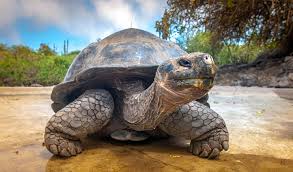 TVZ - 7. A, 7. B, 8. A, 8. B, 9. A, 9. BGlede na to, da je turizem tista gospodarska panoga, ki je v času korona virusa najbolj prizadeta, vas danes vabim na ogled otočja, na katerem je Charles Darwin razvil evolucijsko teorijo, to je GALAPAGOS.Otočje leži v tihem oceanu, zahodno od Južne Amerike, tik ob ekvatorju. Poznano je po pestrosti živalstva in rastlinstva, tam pa živijo tudi različne vrste želv.Na spodnji povezavi si lahko ogledate potopis Joba Stoparja, dijaka iz Kranja, ki je otročje obiskal med zimskimi počitnicami. Je tudi član organizacije MEPI (Mednarodno priznanje za mlade). Predavanje je bilo izvedeno na daljavo, že v času karantene. https://www.youtube.com/watch?v=VDqValX6JO0&t=2500sLepo vas pozdravljam,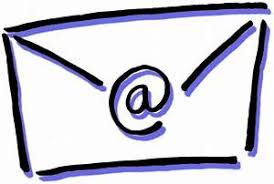 učiteljica Andreja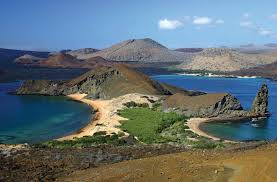 Lep pozdrav,učiteljica Andreja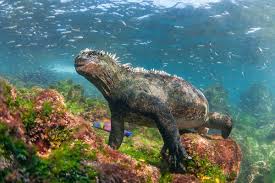 Pozdravljeni, učenci!Danes je zadnji rok za oddajo vaše naloge, ki bo ocenjena. Prosim, potrudite se in ne zamujajte z oddajo, kajti to vam ne bo prineslo točk za pravočasnost.